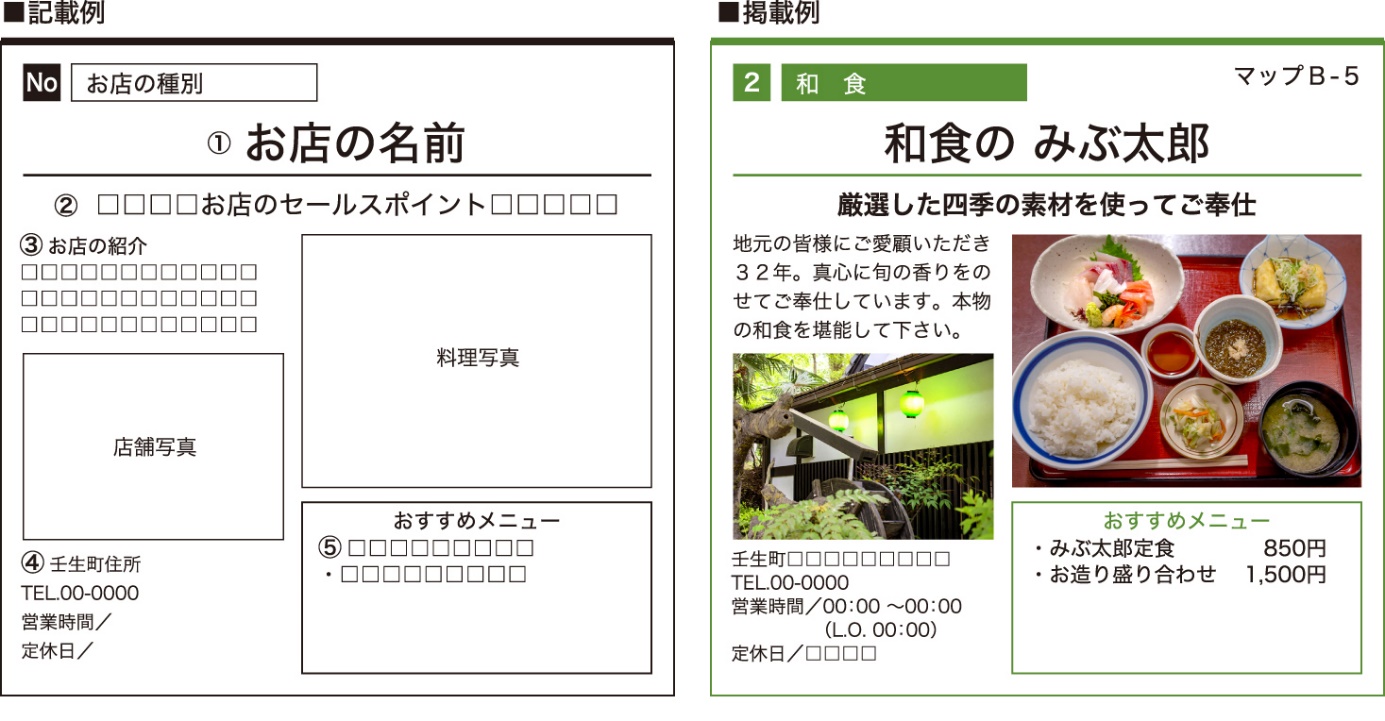 ※種別例：和食・洋食・中華・食堂・レストラン・そば・うどん・ラーメン・焼肉・弁当・喫茶店・居酒屋・その他※写真を添付してお申し込みください。掲載申し込みお店の名前　（種別）お店のセールスポイント（２５文字まで）お店の紹介　（句読点を含む７０文字程度まで）住所　　電話番号　　営業時間定休日おすすめメニュー特別クーポンサービス参加の有無□参加します　　　□参加しません「参加します」を選んだ方は参加内容をご記入ください　例）会計時に１０％割引、３００円割引、ワンドリンクサービス　など